10 класс: ГЛАВА 8.1) на 7.04   §6, № 82–83 (четные);  2) на 8.04   §7, № 92–96(четные); 3) на 9.04     §8, № 101–103 (четные), 4) на 11. 04     §8, № 104–106 (четные)По всем параграфам знать формулы, уметь применять, форма отчетности проверочная работа по применению формул.Домашнее задание присылать в электронном виде (фото) по почте skipina_olga@mail.ru с указанием класса, ФИО, параграфа, или социальная сеть ВК, или WhatsApp 8(908)923-01-82.Сдать тренажеры 8, 9, 10. Начать делать тренажер 12 (смотри ниже)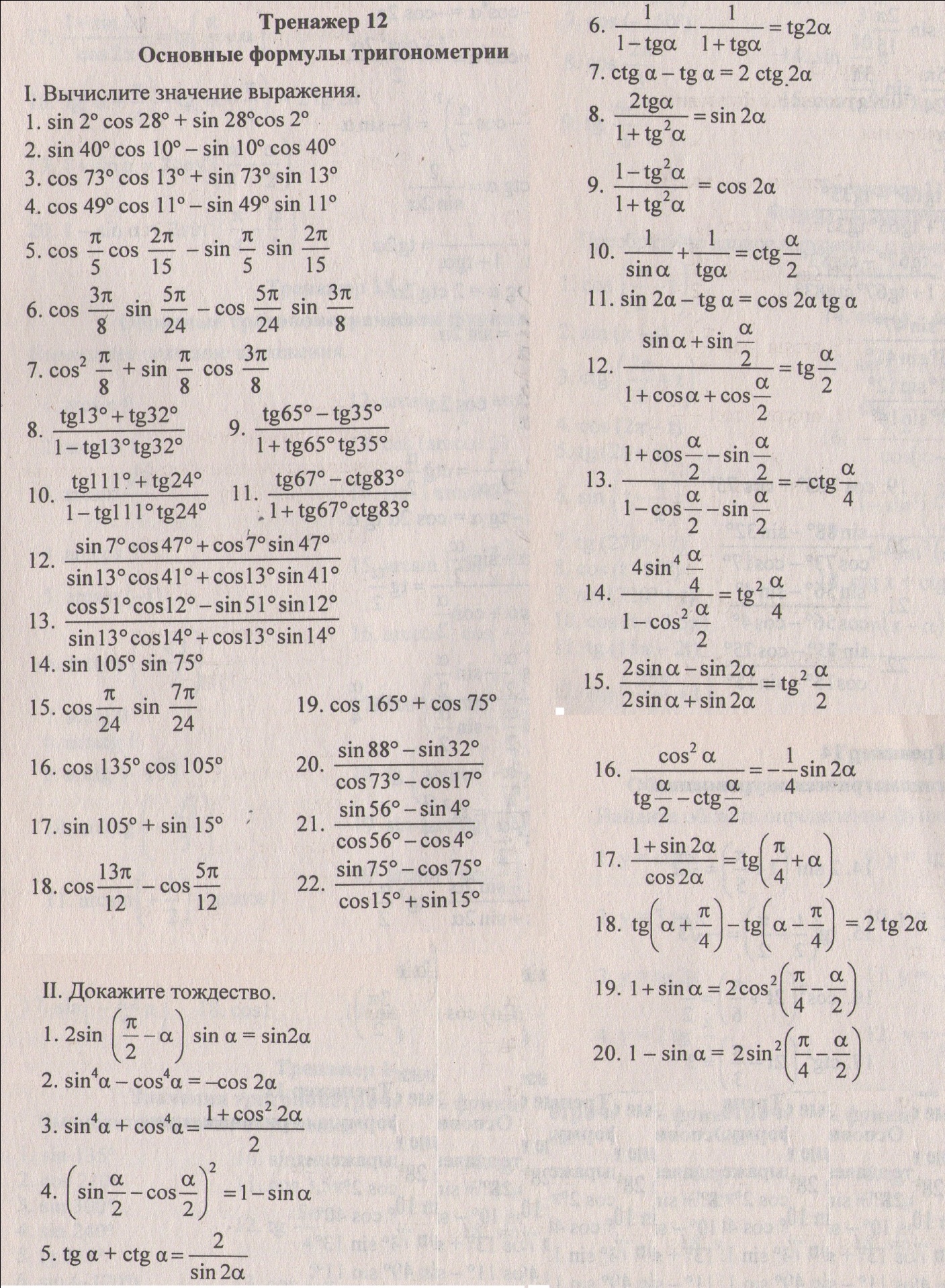 